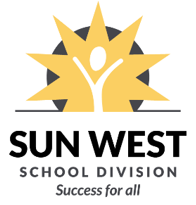        PLC Facilitator Checklist
PRIOR TO PLC MEETING:

For all PLC Facilitators
Request access to PLC Facilitators Unite Group on Resource Bankhttps://resourcebank.ca/groups/plc-facilitators-unite/45/191/
Email members of PLC and welcome colleaguesFirst meeting will be via TEAMS – share necessary link 
(CIA Team will provide link to initial meeting)Review Resources in Resource Bank Group folders including “Creating Norms”https://resourcebank.ca/groups/plc-facilitators-unite/45/Consider how you may divide your group, if appropriate.
For those Facilitating Year Plan PLCs
Review and save Return to Learn Template for focus area. 
Review, download and save Year Plan Template
For those Facilitating PLCs (NOT creating Year Plans)Review “Smart Goals” resources.
https://resourcebank.ca/authoring/2663-smart-goals/viewDURING PLC MEETING (October 26th PM):Compile a list of who is in your PLC for future reference and use.
Lead “Who is in the Room” Who are We?” Activity using True ColoursConsider discussing how your colours can help you work together more effectively. Ask “How can we better understand one another?” Collaboratively Establish Team Norms for Meeting Use the chat, share your screen and type into document, utilize “Creating Norms” and exemplars to help guide you and your team, etc. Review and Clarify our WHY for PLCs:Notes:  
For Year Plan PLCs:  The Big Idea is to develop a year plan for each grade and senior core subjects based on the suggested outcomes and strands from Return to Learn.   

For PLCs NOT Creating Year Plans:  The Big Idea is to create personalized SMART goals for given topic areas…For Year Plan PLCs (PreK – Grade 9):
Share Year Plan Template and Discuss
Share Return to Learn for focus area and Discuss
Determine how to Develop Year PlanDetermine suggested strands and outcomesDecide how to divide and conquer to add to documentEnsure all outcomes are representedConsider cross-curricular competenciesInclude voice of specialistsConsider WIN Time for master
Determine a plan to divide into smaller teams if needed (by interest, expertise, etc.)Use chat for ideas, come to consensus on if/how the team will be divide, share breakout links with plan to meet back and share out at end of day. 
Review Resources/Supports Templates, “I Can” Maps, Outcome Maps, SEL document for CASEL, 21st Century Competencies, etc.Divide into smaller teams if neededShare links to breakout rooms in chat and remind of time to return to larger group linkFor those Facilitating PLCs (Not Creating Year Plans)
Set SMART Goals
https://resourcebank.ca/authoring/2663-smart-goals/viewWhat is/are your team goals?Use “Smart Goals” resource to guide your work.Submit your Goal by uploading into the Smart Goals Folder in the Facilitator Team by October 28th.Determine a plan to divide into smaller teams if needed (by interest, expertise, etc.)Use chat for ideas, come to consensus on if/how the team will be divide, share breakout links with plan to meet back and share out at end of day. 
Review Resources/Supports Outcomes and Resources in Resource BankDivide into smaller teams if needed(share links to breakout rooms in chat and remind of time to return to larger group link)For ALL PLCs Determine Next Steps (All)
Consider how you want to communicate with PLC moving forward and how you want to collaborate online in the future. Teams?  Doug and Terry can support.
Remind everyone of next PLC dates:March 1st PM, May 10th PM
Set agenda for next meeting & what materials and how to prepare.AFTER PLC MEETINGCommunicate with Team as determined
Remind participants of next meeting (scheduled for March 1st PM)Finalize agenda and send meeting link